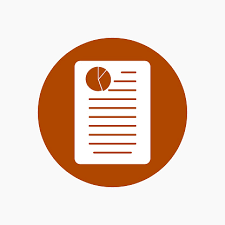 Guía para la elaboración del      Informe Anual de Actividades De los Comités de Ética y de Prevención de Conflictos de Interés de la Administración Pública del Estado de ChiapasCONTENIDOOBJETO DE LA GUÍALos Comités de Ética y de Prevención de Conflictos de Interés (CEPCI), son órganos democráticamente integrados encargados de implementar acciones de capacitación, sensibilización y difusión de la cultura de la integridad y ética pública, prevención de actuación de conflictos de interes; la atención de denuncias por presuntas vulneraciones a los Códigos de Ética y de Conducta; así como de mejoras de procesos, propiciando una cultura de excelencia en el servicio público.El presente documento, tiene por objeto servir como base en la que los Comités de Ética y de Prevención de Conflictos de Interés elaborarán su Informe Anual de Actividades a partir de la aprobación del Programa Anual de Trabajo, además de ser un instrumento de medición en el cumplimiento de metas y objetivos por los referidos Órganos Plurales de las Dependencias y Entidades de la Administración Pública Estatal.Este documento, ha sido elaborado a partir de lo que se consideró como básico en el contenido del Informe Anual de Actividades, por lo que lo que no es óbice para quien o quienes elaboren su informe, pues sólo se enuncian los contenidos básicos, pudiendo los comités en todo momento realizar su informe con mayor contenido.Para el cumplimiento del propósito de la presente Guía, se ha realizado una separación por temas y subtemas que a criterio de esta Secretaría, debe partir con un índice para su adecuado orden e identificación; en dicha guía se ha considerado que debe contener una Presentación, Introducción, Cumplimiento de Actividades del Programa Anual de Trabajo (Capacitación y sensibilización, Difusión o divulgación, Mejora de procesos, atención de quejas y denuncias, Actividades de Gestión del CEPCI y colaboración con la dirección), Conclusiones y Anexos; en ese sentido, el Informe Anual de Actividades, podrá ser elaborado conforme a lo siguiente:PRESENTACIÓNLos Artículos 4, fracción II, y 40 de los “Lineamientos para la Integración y Funcionamiento de los Comités de Ética en la Administración Pública del Estado de Chiapas”, publicado el 22 de diciembre de 2021 en el P.O 200, establece que los Comités deberán presentar durante el mes de enero de cada año, su Informe Anual de Actividades, a la persona titular del Ente Público, mismo que deberá ser reportado a la Secretaría, en los términos establecidos por ésta, con la finalidad de dar a conocer las acciones, logros y mejoras realizadas durante el año. El Informe Anual de Actividades correspondiente al [señalar año], del Comité de Ética de [nombre del ente público], que aquí se presenta, fue aprobado por el Comité, en la [describir el número de Sesión], celebrada [fecha de su celebración]  y se elaboró en apego a lo establecido por el Título Cuarto “De las obligaciones específicas de los Comités de Ética” Capítulo I, numeral 40. “Del Informe de Actividades” contenido en los referidos Lineamientos.INTRODUCCIÓNA continuación, se presenta el Informe Anual de Actividades con base a lo planeado en el Programa Anual de Trabajo del año [señalar año] de [nombre del ente público], aprobado por unanimidad por el Comité.La estructura del presente informe se encuentra integrado de acuerdo a lo señalado en el numeral 40 de los Lineamientos de referencia, a partir de las actividades específicas contemplada en dicho Programa, y realizadas por el Comité durante el transcurso de ese año.En este Informe se da cuenta de los resultados alcanzados por cada actividad específica y el grado de cumplimiento de las metas vinculadas a cada objetivo, conforme a los periodos establecidos en los “Criterios y Tableros de Control [señalar año] para la Evaluación Integral de los CEPCI”, y conforme a los 5 ejes temáticos correspondiente a las actividades de desempeño: Capacitación o Sensibilización.En este tema en particular, se reporta información al número de personas que hayan recibido capacitación o sensibilización en temas realacionados con ética, integridad pública, conflictos de intereses, hostigamiento y acoso sexual u otros temas que, sin desvincularse a dichas materias, recibieron las y los integrantes del Comité de Ética, así como el resto de los servidores públicos.Difusión o Divulgación En este apartado se reportan las acciones realizadas para el fomento de la integridad y ética pública, prevención de conflictos de interés y, en general, los contenidos de los Códigos de Ética y Conducta.Mejora de procesosEn términos del Artículo 47 de los referidos Lineamientos, se refiere a las evidencias de acciones concretas que se hayan llevado a cabo por el comité para atender las áreas de oportunidad identificadas en los sondeos aplicados a las personas servidoras públicas, así como la información relativa a los riesgos éticos identificados en el ente público; pueden considerarse, entre otros, los siguientes:Proponer acciones de mejora en las que se detecten conductas contrarias a los Códigos de Ética y de Conducta;Registrar mejoras como consecuencia de la difusión y capacitación del tema de Ética e Integridad Pública;Mejoras en la adecuada recepción y atención de quejas y denuncias; Acciones que realice el CEPCI en colaboración con el OIC;Las actividades o procesos que el CEPCI colaboró con otras instancias, con el fin de identificar los riesgos de integridad, la aplicación de los Códigos de Ética y Conducta, en la formulación de sugerencias al Comité y su ejecución.Atención de DenunciasReportar el número de quejas o denuncias, respecto a:Número de denuncias presentadas ante el Comité, el motivo, el estatus y el sentido de la determinación de cada una de ellas;Número de asuntos sometidos a mediación y los que fueron concluidos por este medio;Número de recomendaciones emitidas, así como el seguimiento que se le dio a las mismas;Número de peticiones ciudadanas que fueron recibidas; en la inteligencia que en caso de que no se haya recibido al menos una de ellas, deberá hacerse el señalamiento correspondiente.5.  Actividades de gestión y colaboración Reportar, entre otros aspectos, las actividades sustantivas que se enuncian en el Informe Anual de Actividades [señalar año], tales como:Celebración de las sesiones ordinarias y extraordinarias del Comité;Seguimiento de acuerdos y atención de opiniones o recomendaciones derivadas de atención de denuncias;Incorporación al Sistema CEPCI, las actas de sesiones del Comité, requeridas en los Criterios y Tableros de Control, y demás documentación que deriven de las mismas;Las diversas actividades donde el Comité, colaboró con la Dirección;Las actualizaciones periódicas y extraordinarias al directorio de integrantes; yLa atención de información proporcionada o solicitada por la Dirección, a los CEPCI sobre temas y asuntos desarrollados por los mismos. CUMPLIMIENTO DE ACTIVIDADES DEL PROGRAMA ANUAL DE TRABAJO El Programa Anual de Trabajo [señalar año] del Comité de Ética de [nombre del ente público], consistió en un conjunto de actividades establecidas por el Comité, a partir de una revisión a lo dispuesto en los Criterios y Tableros de Control [señalar año], así como a las obligaciones establecidas en los “Lineamientos para la Integración y Funcionamiento de los Comités de Ética en la Administración Pública del Estado de Chiapas”.Con base en las actividades específicas contenidas en el PAT [señalar año], se obtuvieron los siguientes resultados por tema e indicador, mismo que en las siguientes tablas se podrá visualizar el objetivo y meta de cada tema y sus resultados.1. CAPACITACION O SENSIBILIZACIÓN2. DIFUSIÓN o DIVULGACIÓN3. MEJORAS DE PROCESOSATENCIÓN DE QUEJAS Y DENUNCIASACTIVIDADES DE GESTIÓN Y COLABORACIÓNCONCLUSIONES      Describir:Las acciones más relevantes que:En su desarrollo destacaron o contribuyeron en el buen desempeño en las actividades de Capacitación o Sensibilización,  Difusión o Divulgación, Mejora de procesos, Atención de Denuncias, las Actividades de gestión y colaboración.Al implementarse en coordinación y cooperación con otras áreas se obtuvieron logros positivos del Comité.Contribuyeron a construir la cultura organizacional con perspectiva de género, así como los riesgos éticos del propio ente público.Se preponderen su alcance y beneficios en el servicio público.Ejemplo:El informe, no solo constituye un recuento de las acciones llevadas a cabo por el Comité de Ética, durante el transcurso del año 2022; también refleja diversas acciones e iniciativas orientadas a fortalecer la cultura de la prevención de casos contrarios a la integridad y atención a casos de acoso sexual y hostigamiento sexual que pudieran presentarse, fortaleciendo su normatividad interna y de procesos para su atención. De igual forma se han iniciado las acciones para fortalecer la identidad institucional del Comité de Ética y de promoción de la capacitación y la difusión como acciones claves para prevenir posibles incumplimientos al Código de Conducta de [nombre del ente público], y del servicio público y el fomento a la capacitación para generar valor público y cultura de denuncia ante conductas no aceptables en los centros de trabajo. V.	ANEXOS (CONFORME A LO REQUERIDO POR LA SECRETARÍA)1.a. Número de personas servidoras públicas que hayan recibido capacitación o sensibilización en temas realacionados con ética, integridad pública, conflictos de intereses, hostigamiento y acoso sexual u otros temas que, sin desvincularse a dichas materias. ᶲ Excluye personas servidoras públicas integrantes del Comité de Ética del Ente Público1.b. Número de personas integrantes del Comité que hayan recibido capacitación o sensibilización en temas realacionados con ética, integridad pública, conflictos de intereses, hostigamiento y acoso sexual u otros temas que, sin desvincularse a dichas materias.2.a. Describir las acciones de difusión para el fomento de la integridad y ética pública, prevención de conflictos de interés y, en general, los contenidos de los Códigos de Ética y Conducta.3.a. Describir las acciones de mejora en las áreas administrativas en las que se detectaron conductas contrarias al Código de Ética y al Código de Conducta.4. a. Número de denuncias presentadas ante el Comité de Ética, el motivo, el estatus y el sentido de la determinación de cada una de ellas4.b. Número de asuntos sometidos a mediación, su seguimiento y, en su caso, concluidos por este medio.4.c. Número de recomendaciones emitidas en atención a las denuncias recibidas, así como el seguimiento que se le dio a las mismas.4.d. Número de peticiones ciudadanas que fueron recibidas4. e. Número de denuncias concluídas con recomendación por principio, valor o regla de integridad presuntamente vulnerado, según tipo de recomendación y condición de seguimiento.5. a. Número de conductas que  se hayan identificado como riesgos éticos.6. a. Resultados generales de los sondeos de percepción de las personas servidoras públicas respecto al grado de cumplimiento del Código de Ética.6. b. Resultados del sondeo de percepción de las personas servidoras pública respecto al conocimiento del Código de Conducta del Ente público. 7. a. Describir las buenas prácticas que los Comités de Ética llevaron a cabo para fomentar la integridad, al interior de los Entes Públicos.8.a. Firmas de aprobación del Informe Anual de Actividades [señalar año], de las perspnas integrantes del Comité, que participaron en la [señalar número de sesión ordinaria o extraordinaria], celebrada el [señalar día, mes y año]. Objeto de la Guía________________________________________________________________________________________Objeto de la Guía________________________________________________________________________________________3Presentación   __________________________________________________________________________________________Presentación   __________________________________________________________________________________________4Introducción   ___________________________________________________________________________________________Introducción   ___________________________________________________________________________________________4Cumplimiento de actividades en el PAT     ____________________________________________________________________Cumplimiento de actividades en el PAT     ____________________________________________________________________6Capacitación y sensibilización       - - - - - - - - - - - - - - - - - - - - - - - - - - - - - - - - - - - - - - - - - - - - - - - - - - - - - - - - - - - - -                                                                                                               7Difusión o divulgación     - - - - - - - - - - - - - - - - - - - - - - - - - - - - - - - - - - - - - - - - - - - - - - - - - - - - - - - - - - - - - - - - - - - -                                                                                                                    8Mejora de procesos      - - - - - - - - - - - - - - - - - - - - - - - - - - - - - - - - - - - - - - - - - - - - - - - - - - - - - - - - - - - - - - - - - - - - -                                                                                                                                                                  9Atención de quejas y denuncias  - - - - - - - - - - - - - - - - - - - - - - - - - - - - - - - - - - - - - - - - - - - - - - - - - - - - - - - - - - - - - - 10Actividades de gestión del CEPCI y colaboración con la Dirección   - - - - - - - - - - - - - - - - - - - - - - - - - - - - - - - - - - - - - 11Conclusiones  __________________________________________________________________________________________ Conclusiones  __________________________________________________________________________________________ 12Anexos       ____________________________________________________________________________________________Anexos       ____________________________________________________________________________________________131.a. Número de personas servidoras públicos que hayan recibido capacitación.  - - - - - - - - - - - - - - - - - - - - - - - - - - - - 141.b. Número de personas integrantes del Comité que hayan recibo capacitación.- - - - - - - - - - - - - - - - - - - - - - - - - - - - 152.a. Describir las acciones de difusión para el fomento de la integridad y ética pública.  - - - - - - - - - - - - - - - - - - - - - - - 163.a. Describir las acciones de mejora en las áreas administrativas.  - - - - - - - - - - - - - - - - - - - - - - - - - - - - - - - - - - - - - 164.a. Número de denuncias presentadas ante el Comité de Ética.   - - - - - - - - - - - - - - - - - - - - - - - - - - - - - - - - - - - - - - 174.b. Número de  asuntos sometidos a mediación, su seguimiento y, en su caso concluidos.- - - - - - - - - - - - - - - - - - - -174.c. Número de recomendaciones emitidas en atención a las denuncias recibidas. - - - - - - - - - - - - - - - - - - - - - - - - - - 184.d. Número de peticiones ciudadanas que fueron recibidas. -- - - - - - - - - - - - - - - - - - - - - - - - - - - - - - - - - - - - - - - - - 184.e. Número de denuncias concluidas con recomendaciones por prinicipio, valor o regla de integridad.  - - - - - - - - - - - 195.a. Número de conductas que se hayan identificado como riesgos éticos.   - - - - - - - - - - - - - - - - - - - - - - - - - - - - - - -196.a. Resultados generales de los sondeos de percepción del Código de Ética. - - - - - - - - - - - - - - - - - - - - - - - - - - - - - 206.b. Resultados generales de los sondeos de percepción del Código de Conducta.- - - - - - - - - - - - - - - - - - - - - - - - - -217.a. Describir las buenas prácticas que los Comités de Ética llevaron a cabo.   - - - - - - - - - - - - - - - - - - - - - - - - - - - - -218.a. Hojas de firmas    - - -  - - - - - - - - - - - - - - - - - - - - - - - - - - - - - - - - - - - - - - - - - - - - - - - - - - - - - - - - - - - - - - - - - -22Indicador:Indicador:Capacitación en materia de ética, integridad pública y prevención de conflictos de interés.Capacitación en materia de ética, integridad pública y prevención de conflictos de interés.Capacitación en materia de ética, integridad pública y prevención de conflictos de interés.Objetivo :Objetivo :Las personas servidoras públicas de [nombre del ente público], reciben capacitación o sensibilización en materia de ética e integridad pública y prevención de conflictos de interés.Las personas servidoras públicas de [nombre del ente público], reciben capacitación o sensibilización en materia de ética e integridad pública y prevención de conflictos de interés.Las personas servidoras públicas de [nombre del ente público], reciben capacitación o sensibilización en materia de ética e integridad pública y prevención de conflictos de interés.Meta:Meta:Al finalizar el año [señalar año], al menos el [señalar %] de las personas servidoras públicas de [nombre del ente público], han recibido una o más capacitaciones o sensibilizaciones en materia de ética pública o conflictos de intereses.Al finalizar el año [señalar año], al menos el [señalar %] de las personas servidoras públicas de [nombre del ente público], han recibido una o más capacitaciones o sensibilizaciones en materia de ética pública o conflictos de intereses.Al finalizar el año [señalar año], al menos el [señalar %] de las personas servidoras públicas de [nombre del ente público], han recibido una o más capacitaciones o sensibilizaciones en materia de ética pública o conflictos de intereses.No.Actividad del PATActividad del PATResultadosEvidencias1.1[Describir brevemente cada una de las actividades establecidas para alcanzar la Meta programada.]Ejemplos:(Impulsar que las personas servidoras públicas del organismo se capaciten en temas de ética pública y conflicto de intereses.)[Describir brevemente cada una de las actividades establecidas para alcanzar la Meta programada.]Ejemplos:(Impulsar que las personas servidoras públicas del organismo se capaciten en temas de ética pública y conflicto de intereses.)[Describir brevemente las acciones realizadas para llevar a cabo cada una de las actividades establecidas.]Ejemplos:(Se realizaron invitaciones, por correo electrónico, a las personas servidoras públicas de la Institución para que se inscribieran y participaran en los diversos cursos de capacitación o sensibilización en materia de ética pública, prevención de conflictos de intereses, derechos humanos, entre otros. El 75% de las personas adscritas al ente público, acreditaron haber tomado al menos un curso.)Llenar Formato de anexo 1.a. (Ver apartado de Anexos, pág. 14), y adjuntar:Documentos de gestión de capacitaciones;Listas de asistencia;Fotografía y/o Capturas de pantalla; Estadísticos;Entre otras.1.2(Asegurar que cada persona integrante del Comité de Ética acredite al menos uno de los cursos de capacitación o sensibilización en materia de La nueva ética; “Conflicto de Intereses y del Protocolo de atención de  Hostigamiento y Acoso Sexual.)(Asegurar que cada persona integrante del Comité de Ética acredite al menos uno de los cursos de capacitación o sensibilización en materia de La nueva ética; “Conflicto de Intereses y del Protocolo de atención de  Hostigamiento y Acoso Sexual.) (Durante la sesión ordinaria de fecha 24 de abril de 2022, se acordó que las personas integrantes del Comité de Ética, debían acreditar al menos uno de los cursos de capacitación en las materias vinculadas a los objetivos de dicho órgano. El 75% de las personas integrantes del Comité, acreditaron haber tomado al menos un curso.)Llenar Formato de anexo 1.b. (Ver apartado de Anexos, pág. 15), y adjuntar:Documentos de gestión de capacitaciones;Listas de asistencia;Fotografía y/o Capturas de pantalla; Estadísticos;Entre otras.Indicador:Indicador:Eficacia en la implementación de acciones de difusión.Eficacia en la implementación de acciones de difusión.Eficacia en la implementación de acciones de difusión.Objetivo :Objetivo :Desarrollar acciones de difusión para impulsar el conocimiento y la sensibilización de las personas servidoras públicas del [nombre del ente público]  en materia de ética pública y conflictos de interés.Desarrollar acciones de difusión para impulsar el conocimiento y la sensibilización de las personas servidoras públicas del [nombre del ente público]  en materia de ética pública y conflictos de interés.Desarrollar acciones de difusión para impulsar el conocimiento y la sensibilización de las personas servidoras públicas del [nombre del ente público]  en materia de ética pública y conflictos de interés.Meta:Meta:Al menos 80% de las acciones de difusión establecidas en el Programa Anual de Trabajo en materia de Ética Pública y Conflicto de Interés, son atendidas por el Comité de Ética dentro de los plazos establecidos.Al menos 80% de las acciones de difusión establecidas en el Programa Anual de Trabajo en materia de Ética Pública y Conflicto de Interés, son atendidas por el Comité de Ética dentro de los plazos establecidos.Al menos 80% de las acciones de difusión establecidas en el Programa Anual de Trabajo en materia de Ética Pública y Conflicto de Interés, son atendidas por el Comité de Ética dentro de los plazos establecidos.No.Actividad del PATActividad del PATResultadosEvidencias2.1[Describir brevemente cada una de las actividades establecidas para alcanzar la Meta programada.]Ejemplos:(Difundir contenidos gráficos o audiovisuales sobre ética pública, sensibilización sobre prevención de la actuación bajo conflictos de interés, entre otros temas.)[Describir brevemente cada una de las actividades establecidas para alcanzar la Meta programada.]Ejemplos:(Difundir contenidos gráficos o audiovisuales sobre ética pública, sensibilización sobre prevención de la actuación bajo conflictos de interés, entre otros temas.)[Describir brevemente las acciones realizadas para llevar a cabo cada una de las actividades establecidas.]Ejemplos: (Durante el transcurso del año, se llevó a cabo la difusión, de los contenidos y materiales en los siguientes temas) [relación de los temas difundidos y logros alcanzados]  Ligas de internet de los contenidos difundidos;  Documentos de gestión de difusión;Fotografía y/o Capturas de pantalla; Entre otras.2.2(Realizar una campaña de difusión para dar a conocer los Códigos de Ética y de Conducta)(Realizar una campaña de difusión para dar a conocer los Códigos de Ética y de Conducta)(se divulgó la campaña “Conozco, cumplo y vigilo que se cumplan los valores, principios y reglas de integridad relacionados con los Códigos de Ética y de Conducta”.)[relación de los temas difundidos y logros alcanzados]Ligas de internet de los contenidos difundidos;  Documentos de gestión de difusión;Fotografía y/o Capturas de pantalla; Entre otras.Indicador:Indicador:Eficacia en la determinación de riesgos institucionales de integridad.Eficacia en la determinación de riesgos institucionales de integridad.Eficacia en la determinación de riesgos institucionales de integridad.Objetivo :Objetivo :Identificar o determinar los riesgos de integridad en los procesos sustantivos del ente público.Identificar o determinar los riesgos de integridad en los procesos sustantivos del ente público.Identificar o determinar los riesgos de integridad en los procesos sustantivos del ente público.Meta:Meta:Realizar acciones para mejorar procesos institucionales y poder mitigar posibles riesgos éticos.Realizar acciones para mejorar procesos institucionales y poder mitigar posibles riesgos éticos.Realizar acciones para mejorar procesos institucionales y poder mitigar posibles riesgos éticos.No.Actividad del PATActividad del PATResultadosEvidencias3.1[Describir brevemente cada una de las actividades establecidas para alcanzar la Meta programada, de acuerdo a lo señalado en el Eje temático 3.]Ejemplos: Impulsar la implementación de mejoras de procesos.[Describir brevemente cada una de las actividades establecidas para alcanzar la Meta programada, de acuerdo a lo señalado en el Eje temático 3.]Ejemplos: Impulsar la implementación de mejoras de procesos.[Describir brevemente las acciones realizadas para llevar a cabo cada una de las actividades establecidas.]Se presentó como una acción de mejora:Ejemplos:[se organizó la información contenida en el banner de integridad, estableciéndola por año, con el objeto de facilitar su consulta]. [se apeturó una nueva ventanilla de atención y orientación a la ciudadanía, para disminuir los tiempos de espera]. Llenar Formato de anexo 3.a. (Ver apartado de Anexos, pág. 16).Indicador:Indicador:Eficacia en atención a denuncias Eficacia en atención a denuncias Eficacia en atención a denuncias Objetivo :Objetivo :Atender las denuncias que se presenten al CEPCI de [nombre del ente público]Atender las denuncias que se presenten al CEPCI de [nombre del ente público]Atender las denuncias que se presenten al CEPCI de [nombre del ente público]Meta:Meta:Al finalizar el año [señalar año], al menos [señalar %] de las denuncias recibidas por el Comité de Ética fueron atendidas dentro de los plazos establecidos.Al finalizar el año [señalar año], al menos [señalar %] de las denuncias recibidas por el Comité de Ética fueron atendidas dentro de los plazos establecidos.Al finalizar el año [señalar año], al menos [señalar %] de las denuncias recibidas por el Comité de Ética fueron atendidas dentro de los plazos establecidos.No.Actividad del PATActividad del PATResultadosEvidencias4.1[Describir brevemente cada una de las actividades establecidas para alcanzar la Meta programada, de acuerdo a lo señalado en el Eje temático 4.]Ejemplos:(Registrar y atender las denuncias presentadas ante el Comité de Ética conforme a lo establecido en los Lineamientos y en los protocolos correspondientes.)[Describir brevemente cada una de las actividades establecidas para alcanzar la Meta programada, de acuerdo a lo señalado en el Eje temático 4.]Ejemplos:(Registrar y atender las denuncias presentadas ante el Comité de Ética conforme a lo establecido en los Lineamientos y en los protocolos correspondientes.)[Describir brevemente las acciones realizadas para llevar a cabo cada una de las actividades establecidas.]Ejemplos:(se registraron y emitieron folios de [señalar número de denuncias registradas].Llenar Formato de anexo 4. a. (Ver apartado de Anexos, pág. 17)4.2(Realizar al menos una acción de seguimiento para corroborar el cumplimiento de los acuerdos de mediación y recomendaciones emitidas por el Comité de Ética.)(Realizar al menos una acción de seguimiento para corroborar el cumplimiento de los acuerdos de mediación y recomendaciones emitidas por el Comité de Ética.)(se realizaron [señalar número] acciones de seguimiento de acuerdos de mediación y recomendaciones.)Llenar Formatos de anexos 4. b y 4. c., respectivamente. (Ver apartado de Anexos, pág. 17 y 18)Indicador:Indicador:Cumplimiento general del Comité de ÉticaCumplimiento general del Comité de ÉticaCumplimiento general del Comité de ÉticaObjetivo :Objetivo :Realizar las actividades administrativas inherentes al Comité de Ética, en apoyo al cumplimiento de las actividades sustantivas del mismo.Realizar las actividades administrativas inherentes al Comité de Ética, en apoyo al cumplimiento de las actividades sustantivas del mismo.Realizar las actividades administrativas inherentes al Comité de Ética, en apoyo al cumplimiento de las actividades sustantivas del mismo.Meta:Meta:Atender en tiempo y forma al menos 80% de las actividades de gestión del Comité de Ética.Atender en tiempo y forma al menos 80% de las actividades de gestión del Comité de Ética.Atender en tiempo y forma al menos 80% de las actividades de gestión del Comité de Ética.No.Actividad del PATActividad del PATResultadosEvidencias5.1[Describir brevemente cada una de las actividades establecidas para alcanzar la Meta programada, de acuerdo a lo señalado en el Eje temático 5.]Ejemplos:(Mantener actualizado el directorio de integrantes del Comité de Ética.)[Describir brevemente cada una de las actividades establecidas para alcanzar la Meta programada, de acuerdo a lo señalado en el Eje temático 5.]Ejemplos:(Mantener actualizado el directorio de integrantes del Comité de Ética.)[Describir brevemente las acciones realizadas para llevar a cabo cada una de las actividades establecidas.]Ejemplos:(Se llevaron a cabo, en tiempo y forma, las actualizaciones del directorio de Integrantes del Comité, en los meses de febrero, junio y octubre respectivamente.)Captura de pantalla del directorio actualizado en su banner de integrida;Copia de acuse de oficio por el que se informó a la DEPCyE, de la actualización de directorio.5.2(Atender las solicitudes y requerimientos de colaboración que la Secretaría planteé)(Atender las solicitudes y requerimientos de colaboración que la Secretaría planteé)(Se atendieron al 100% las solicitudes y requerimientos de colaboración planteadas.)Acuse de oficio por el que se atendieron las solicitudes y requerimientos.1. a.Número de personas servidoras públicas que hayan recibido capacitación o sensibilización en temas realacionados con ética, integridad pública, conflictos de intereses, hostigamiento y acoso sexual u otros temas, sin desvincularse a dichas materias.1. b.Número de personas integrantes del Comité de Ética que hayan recibido capacitación o sensibilización en temas relacionados con ética, integridad pública, conflictos de intereses, hostigamiento y acoso sexual u otros temas, sin desvincularse a dichas materias.2. a.Describir las acciones de difusión para el fomento de la integridad y ética pública, prevención de conflictos de interés y, en general, los contenidos de los Códigos de Ética y Conducta.3. a.Describir las acciones de mejora en las áreas administrativas en las que se detectaron conductas contrarias al Código de Ética y al Código de Conducta.4. a.Número de denuncias presentadas ante el Comité de Ética, el motivo, el estatus y el sentido de la determinación de cada una de ellas.4. b.Número de asuntos sometidos a mediación, su seguimiento y, en su caso, concluidos por este medio.4. c.Número de recomendaciones emitidas, así como el seguimiento que se le dio a las mismas.4. d.Número de peticiones ciudadanas que fueron recibidas4. e.Número de denuncias concluidas con recomendación por principio, valor o regla de integridad presuntamente vulnerado, según tipo de recomendación y condición de seguimiento.5. a.Número de conductas que  se hayan identificado como riesgos éticos.6. a.Resultados generales de los sondeos de percepción de las personas servidoras públicas respecto al grado de cumplimiento del Código de Ética.6. b.Resultados generales de los sondeos de percepción de las personas servidoras públicas respecto al grado de cumplimiento del Código de Conducta.7. a.Describir las buenas prácticas que los Comités de Ética llevaron a cabo para fomentar la integridad, al interior de los Entes Públicos.Mes de Conclusiónᶲ Número de personas servidoras públicas que acreditaron el curso de:ᶲ Número de personas servidoras públicas que acreditaron el curso de:ᶲ Número de personas servidoras públicas que acreditaron el curso de:ᶲ Número de personas servidoras públicas que acreditaron el curso de:ᶲ Número de personas servidoras públicas que acreditaron el curso de:Mes de ConclusiónÉtica eIntegridadPúblicaConflicto de InterésProtocolo de Prevención atención y sanción por   Hostigamiento y/o Acoso SexualOtros cursos, talleres, conferencias o seminariosTotalEneroFebreroMarzoAbrilMayoJunioJulioAgostoSeptiembreOctubreNoviembreDiciembreNombres de la o del Integrante del Comité de ÉticaCargo en el ComitéAcreditó el curso, taller, conferencia o seminario de:Acreditó el curso, taller, conferencia o seminario de:Acreditó el curso, taller, conferencia o seminario de:Acreditó el curso, taller, conferencia o seminario de:Acreditó el curso, taller, conferencia o seminario de:Nombres de la o del Integrante del Comité de ÉticaCargo en el ComitéNueva Ética e Integridad PúblicaConflicto de InterésProtocolo de Prevención Atención y Sanción  Hostigamiento y/o Acoso SexualOtros cursos, talleres, conferencias o seminariosTotalNo.Acciones de mejoraEn que consistió la mejoraNo.Acciones de mejoraEn que consistió la mejoraPrincipios, Valores o Reglas de Integridad presuntamente vulneradoEstatus de la denuncia al16 de dicembre de 2022Estatus de la denuncia al16 de dicembre de 2022Estatus de la denuncia al16 de dicembre de 2022TotalSe dió vista al Órgano Interno de ControlSeguimiento a la recomendación emitidaPrincipios, Valores o Reglas de Integridad presuntamente vulneradoArchivadaEn cursoConcluídaTotalSe dió vista al Órgano Interno de ControlSeguimiento a la recomendación emitidaTemas no competencia del CEPCINo.Descripción del asuntoAcción o seguimiento ConcluídosNo.RecomendacionesAcción o seguimientoNo.Peticiónes ciudadanasAtención brindadaPrincipios, Valores o Reglas de Integridad presuntamente vulneradoConcluida según tipo de recomendaciónConcluida según tipo de recomendaciónConcluida según tipo de recomendaciónTotalCon seguimiento a la recomendación emitidaPrincipios, Valores o Reglas de Integridad presuntamente vulneradoCapacitación o SensibilizaciónDifusiónAmbasTotalCon seguimiento a la recomendación emitidaActuación pública (Hostigamiento laboral)1001SiFalta relacionada conRiesgoDescripción del riesgo éticoDescriminación Personas servidoras públicas tratadas de manera discriminatoria por parte de sus compañeras y/o compañeros. Etnia, condición física, preferencia sexual o religión. TipoIndicador de percepción sobre el cumplimiento Indicador de percepción sobre el cumplimiento Total de respuestas(a)Total de servidores públicos encuestados(b)Calificación de la percepcióna/b*100PrincipiosLegalidadLegalidad28030093.33PrincipiosHonradezHonradezPrincipiosLealtadLealtadPrincipiosImparcialidadImparcialidadPrincipiosEficienciaEficienciaPrincipiosEconomíaEconomíaPrincipiosDisciplinaDisciplinaPrincipiosProfesionalismoProfesionalismoPrincipiosObjetividadObjetividadPrincipiosTransparenciaTransparenciaPrincipiosRendición de cuentasRendición de cuentasPrincipiosCompetencia por méritoCompetencia por méritoPrincipiosEficaciaEficaciaPrincipiosIntegridadIntegridadPrincipiosEquidadEquidadValoresInterés públicoInterés públicoValoresRespetoRespetoValoresRespeto de los Derechos HumanosRespeto de los Derechos HumanosValoresIgualdad y no descriminaciónIgualdad y no descriminaciónValoresEquidad de géneroEquidad de géneroValoresEntorno Cultural y EcológicoEntorno Cultural y EcológicoValoresCooperaciónCooperaciónValoresLiderazgoLiderazgoValoresRendición de cuentasRendición de cuentasValoresVerdadVerdadValoresProbidadProbidadValoresRacionalidad económicaRacionalidad económicaPromedioPromedioPromedioPreguntasCalificación de la respuesta“Conozco el Código de Conducta…”“Es claro y sencillo de entender”“Me permite saber como debo actuar…”No.Actividades que complementaron la capacitación de los servidores públicosTipo de capacitaciónNo.Integrantes (nombres y puesto)Firmas